«УТВЕРЖДАЮ»Председатель ООО «ТСЖ Авангард»А.В.НосковКОНКУРСНАЯ ДОКУМЕНТАЦИЯдля отбора подрядных организацийдля выполненияработ по благоустройству дворовых территорий многоквартирных домов,расположенных на территориимуниципального образования ПуровскоеI. Общие положения1.1. Настоящая конкурсная документация отбора подрядных организаций для выполнения работ по благоустройству дворовых территорий многоквартирных домов, расположенных на территории муниципального образования  Пуровское (далее –конкурсная документация), определяет требования к организации и проведению отбора подрядных организаций в целях заключения с ними гражданско-правовых договоров на выполнение работ по благоустройству дворовых территорий многоквартирных домов, расположенных на территории муниципального образования  Пуровское(далее – поселение). Конкурсная документация разработана в соответствии с Постановлением Главы муниципального образования Пуровское № 34 от 16.03.2018 "О создании комиссии и утверждении порядка отбора подрядных организаций по проведению работ по благоустройству дворовых территорий".1.2. Термины и определения, применяемые в настоящем Порядке.1.2.1. Муниципальная программа (подпрограмма) – муниципальная программа (подпрограмма) содержащая мероприятия по благоустройству дворовых территорий в муниципальном образовании Пуровское.1.2.2. Комиссионный отбор – способ определения подрядной организации для выполнения работ по благоустройству дворовых территорий, предложившей лучшие условия исполнения гражданско-правового договора.1.2.3. Заказчик –товарищество собственников жилья либо жилищный, жилищно-строительный кооператив, управляющая организация, осуществляющие управление многоквартирным домом, организация, оказывающая услугу по содержанию и (или) выполнению работ по ремонту общего имущества многоквартирного дома, выбранные (утверждённые) общим собранием собственников помещений в многоквартирном доме.1.2.4. Договор на выполнение работ по благоустройству дворовой территории многоквартирного дома (далее – договор) – гражданско-правовой договор, заключенный заказчиком с подрядной организацией, определеннойпо результатам комиссионного отбора для проведения работ по благоустройству дворовых территорий, расположенных на территории поселения. 1.2.5. Комиссия – временный орган, сформированный для рассмотрения, сопоставления и оценки предложений претендентов, пожелавших принять участие в комиссионном отборе подрядных организаций для выполнения работ по благоустройству дворовых территорий многоквартирных домов.Заседание комиссии проводится по адресу: 629880, Ямало-Ненецкий автономный округ, Пуровский район, поселок Пуровск, улица Монтажников дом 31, кабинет 8 (Зал заседаний).1.2.6. Участник комиссионного отбора – организация, осуществляющая деятельность по выполнению работ по благоустройству дворовой территории многоквартирного дома.1.2.7. Предмет комиссионного отбора – право заключения договора на выполнение работ по благоустройству дворовых территорий многоквартирных домов, включённых в Программу.1.2.8. Документация – комплект документов, содержащих требования и критерии оценки участников комиссионного отбора по их финансовому положению и квалификации, условиях договора на выполнение работ по благоустройству дворовых территорий многоквартирных домов и требования к содержанию, форме, оформлению и составу заявки на участие в комиссионном отборе.1.2.9. Заявка на участие в комиссионном отборе – комплект документов, составленных с соблюдением условий, установленных настоящим Порядком, содержащих предложение участника комиссионного отбора заключить договор на выполнение работ по благоустройству дворовых территорий многоквартирных домов.1.3. Конкурсная документация предусматривает организацию согласованных действий, защиту прав и законных интересов всех лиц при подготовке и проведению комиссионного отбора, а также содержит требования, предъявляемые к формированию документации по комиссионному отбору, критериям оценки предложений и содержанию необходимых документов.II. Функции заказчика по проведению комиссионного отбора2.1. Заказчик осуществляет следующие функции:2.1.1. Принимает решение о проведении комиссионного отбора и несет расходы по его организации;2.1.2. Издает распорядительный документ о проведении комиссионного отбора;2.1.3. Составляет и утверждает документацию по проведению комиссионного отбора, определяет условия (сроки проведения комиссионного отбора, критерии оценки предложений участников комиссионного отбора, сроки выполнения работ и др.);2.1.4. Обеспечивает опубликование извещения о проведении комиссионного отбора в Пуровской районной муниципальной общественно-политической газете "Северный луч", на официальном интернет-сайте муниципального образования Пуровское;2.1.5. При необходимости представляет участникам комиссионного отбора необходимые разъяснения;2.1.6. Обеспечивает участникам комиссионного отбора возможность посещения объекта комиссионного отбора;2.1.7. Обеспечивает сбор и хранение представленных заявок на участие в комиссионном отборе;2.1.8. Обеспечивает проведение комиссионного отбора;2.1.9. Заключает в срок, установленный документацией договор с победителем, определенным по итогам комиссионного отбора.III. Функции, права и обязанности комиссии3.1. Заказчик не позднее, чем за 5 рабочих дней до дня рассмотрения заявок на участие в комиссионном отборе информирует членов комиссии о месте, дате и времени вскрытия конвертов с заявками на участие в комиссионном отборе.3.2. При проведении комиссионного отбора члены комиссии обязаны:- быть независимыми в принятии решений;- не разглашать ход обсуждения вопросов;- не оказывать давления на других членов комиссии при обсуждении вопросов, изложении своего мнения.3.3. Комиссия правомочна принимать решения, если на ее заседании присутствуют не менее 50% членов от общего состава. Решения принимаются голосованием. Для принятия решения необходимо простое большинство голосов членов комиссии, присутствующих на заседании. Секретарь комиссии участвует в оценке участников комиссионного отбора и обладает правом голоса при принятии решений комиссией.В случае равенства голосов решающим является голос председателя комиссии.3.4. Комиссия выносит решение об отклонении заявки на участие в комиссионном отборе:- за представление недостоверной информации;- за неисполнение либо ненадлежащее исполнение ранее заключенных договоров, государственных, муниципальных контрактов и иных договоров в части качества и сроков выполнения работ по благоустройству дворовых территорий.3.5. При рассмотрении заявок на участие в комиссионном отборе участники комиссионного отбора не допускаются комиссией к участию в комиссионном отборев случае:3.5.1. Непредставления документов, определенных документацией;3.5.2. Несоответствия требованиям, определенным документацией;3.5.3. По квалификации и опыту выполнения аналогичных работ и услуг не соответствует требованиям, установленным в документации;3.5.4. Признания несостоятельным (банкротом) в установленном законом порядке или вопрос о несостоятельности (банкротстве) находится на рассмотрении в арбитражном суде;3.5.5. Нахождения в состоянии реорганизации, ликвидации или банкротства.3.6. Решение об отказе в допуске к участию в комиссионном отборе(об отклонении заявки) принимается комиссией в день вскрытия конвертов с заявками на участие в комиссионном отборе.По результатам рассмотрения заявок на участие в комиссионном отборе оформляется протокол рассмотрения заявок на участие в комиссионном отборе, который ведется комиссией, подписывается всеми присутствующими на заседании членами комиссии в день окончания рассмотрения заявок на участие в комиссионном отборе.Участникам комиссионного отбора, подавшим заявки на участие в комиссионном отборе и не допущенным к участию в комиссионном отборе, направляются уведомления о принятых комиссией решениях не позднее дня, следующего за днем подписания указанного протокола с указанием причин отказа в допуске.IV. Участники комиссионного отбора4.1. В комиссионном отборе могут участвовать юридические лица независимо от организационно-правовой формы и индивидуальные предприниматели, осуществляющие деятельность по выполнению работ по благоустройству дворовых территорий многоквартирных домов.4.2. Участники комиссионного отбора:- вправе посетить дворовую территорию многоквартирного дома, подлежащую благоустройству;- представляют заявку на участие в комиссионном отборе в соответствии с требованиями документации.V. Требования к организации проведения комиссионного отбора5.1. Извещение о проведении комиссионного отбора публикуется заказчиком в Пуровской районной муниципальной общественно-политической газете "Северный луч", на официальном интернет-сайте муниципального образования Пуровское не менее чем за 10 календарных дней до даты окончания срока подачи заявок на участие в комиссионном отборе.5.2. Извещение о проведении комиссионного отбора должно содержать сведения:5.2.1. О наименовании заказчика комиссионного отбораи месте проведения комиссионного отбора;5.2.2. О виде работ и месте их выполнения;5.2.3. О сроках выполнения работ;5.2.4. О требованиях к участникам комиссионного отбора, установленных заказчиком;5.2.5. О порядке, месте и сроке подачи заявок и документов на участие в комиссионном отборе.5.3. Документация должна содержать требования, установленные заказчиком к качеству, техническим характеристикам работ, требования к их безопасности, требования к результатам работ и иные показатели, связанные с определением соответствия выполняемых работ потребностям заказчика.5.4. Документация должна содержать:5.4.1. Требования к содержанию, форме, оформлению и составу заявки (приложение № 1 к настоящему Порядку) на участие в комиссионном отборе, инструкцию по ее заполнению;5.4.2. Требования к описанию участниками комиссионного отбора заказа, выполняемых работ, которые являются предметом комиссионного отбора, их количественные и качественные характеристики;5.4.3. Требования к гарантийному сроку и (или) объему предоставления гарантий качества работы;5.4.4. Место, условия и сроки (периоды) выполнения работ;5.4.5. Начальную (максимальную) цену договора;5.4.6. Форму, сроки и порядок оплаты;5.4.7. Источник финансирования;5.4.8. Порядок формирования цены;5.4.9. Сведения о возможности заказчика изменить предусмотренные договором объемы работ;5.4.10. Порядок, место, дату начала и дату окончания срока подачи заявок на участие в комиссионном отборе. При этом датой начала срока подачи заявок на участие в комиссионном отборе является день, следующий за днем размещения в средствах массовой информации извещения о проведении комиссионного отбора;5.4.11. Место, порядок, дату и время вскрытия конвертов с заявками на участие в комиссионном отборе;5.4.12. Краткое описание объекта благоустройства и основные условия договора.5.5. Рекомендуется следующий состав информации, отражаемой в анкете участника комиссионного отбора согласно приложению№ 2 к настоящему Порядку:5.5.1. Полное и сокращенное наименование участника комиссионного отбора, почтовый адрес, телефон, телефакс, адрес электронной почты;5.5.2. Прежнее наименование участника комиссионного отбора, если оно было изменено, и дата смены названия;5.5.3. Дата, место и орган регистрации участника комиссионного отбора, организационно-правовая форма;5.5.4. Заверенные копии учредительных и регистрационных документов;5.5.5. Структура участника комиссионного отбора, наличие филиалов, дочерних предприятий;5.5.6. Банковские реквизиты;5.5.7. Профилирующее направление деятельности;5.5.8. Наличие квалифицированных работников;5.5.9. Опыт работы по аналогичным объектам, отзывы заказчиков по ранее выполненным работам;5.5.10. Наличие производственной базы (техническая оснащенность);5.5.11. Текущая загрузка участника комиссионного отбора (наличие заключенных договоров на выполнение работ по благоустройству дворовых территорий многоквартирных домов);5.5.12. Балансовый отчет участника комиссионного отбора за последний отчетный период;5.5.13. Отсутствие задолженности по обязательным платежам и просроченной задолженности перед третьими лицами за три года;5.5.14. Данные о субподрядчиках, которых участник комиссионного отбора намерен привлечь для выполнения работ, а также копии разрешительной документации этих субподрядчиков на производство соответствующих видов работ;5.5.15. Сведения об участии в судебных разбирательствах по вопросам профессиональной деятельности участника комиссионного отбора;5.5.16. Экономическое обоснование предлагаемой цены договора, установленной документацией, в случае ее снижения от начальной (максимальной) на 5% и более.5.6. Заказчик комиссионного отбора обязан предоставить разъяснения положений документации о комиссионном отборе на основании запроса участника комиссионного отбора в течение 3 рабочих дней с момента получения запроса.5.7. В состав документов на участие в комиссионном отборе входят:5.7.1. заявка на участие в комиссионном отборе;5.7.2. заполненная анкета участника комиссионного отбора с приложением необходимых документов.Комплект документов на участие в комиссионном отборе представляется заказчику комиссионного отбора по адресу, указанному в документации для комиссионного отбора.Заказчик обязан зарегистрировать заявку на участие в комиссионном отборе в день поступления заявки. Участнику комиссионного отбора, представившему заявку, выдается расписка с указанием регистрационного номера, даты и времени ее представления.5.8. Заказчику, членам комиссии запрещается осуществлять действия, которые могут привести к ограничению конкуренции или ущемлению интересов участников комиссионного отбора. Одному или нескольким участникам комиссионного отбора не могут быть созданы преимущественные условия, в том числе путем доступа к конфиденциальной информации.VI. Заседание комиссии, определение победителя комиссионного отбора6.1. Комиссия на заседании рассматривает заявки. 6.2. Комиссия имеет право запросить у участника или из других источников дополнительную информацию, подтверждающую и (или) уточняющую сведения, приведенные в заявке.6.3. Комиссия осуществляет рассмотрение и оценку заявок в целях определения победителя в соответствии с требованиями документации.При определении победителя комиссия проводит оценку заявок на основе системы показателей, указанных в документации, с использованием балльного метода оценки.6.4. Для определения победителя комиссия учитывает следующие показатели:6.4.1. Наименьшая цена контракта - максимальное количество 10 баллов при обязательном исполнении подпункта 5.5.16 настоящего Порядка;6.4.2. Квалификационный состав - максимальное количество 10 баллов;6.4.3. Наличие производственной базы (техническая оснащенность) - максимальное количество 5 баллов;6.4.4. Сроки (периоды) выполнения работ - максимальное количество 5 баллов;6.4.5. Срок предоставления гарантии качества работ - максимальное количество 5 баллов;6.4.6. опыт работы участника комиссионного отбора в сфере благоустройства - максимальное количество 5 баллов;6.4.7. стабильность финансового состояния участника комиссионного отбора за предыдущий период работы - максимальное количество 3 балла.6.5. Комиссионный отбор признается несостоявшимся, если не подано ни одной заявки либо все заявки отклонены.6.6. Победителем по итогам комиссионного отбора признается участник комиссионного отбора, который набрал большее количество баллов.При наборе равного количества баллов несколькими участниками комиссионного отбора победителем торгов признается участник комиссионного отбора, в заявке которого предложена меньшая цена контракта.В случае если в заявках участников комиссионного отбора, представивших равные предложения, предложена одинаковая цена контракта, победителем комиссионного отбора признается участник, заявка которого была подана раньше.6.7. В протоколе проведения комиссионного отбора согласно приложению № 3к настоящему Порядку указываются:6.7.1. Краткое описание выполняемых работ по благоустройству дворовой территории многоквартирного дома;6.7.2. Наименования и адреса участников комиссионного отбора;6.7.3. Перечень участников, которые не допущены к комиссионному отбору;6.7.4. Наименование победителей комиссионного отбора;6.7.5. Основания принятия комиссией решения об отклонении заявок.6.8. Заказчик в 3-дневный срок утверждает протокол о результатах комиссионного отбора.6.9. Заказчик в 3-дневный срок после утверждения протокола о результатах комиссионного отбора направляет победителю уведомление в письменной форме о признании его таковым с приглашением к процедуре подписания договора.6.10. Если организация, определенная по итогам комиссионного отбора, в установленный документацией срок не подписывает, уклоняется от подписания договора, Заказчик вправе заключить договор с участником комиссионного отбора, заявке на участие, в комиссионном отборе которого присвоен второй номер.6.11. Выписки из протокола направляются заказчиком комиссионного отбора участникам комиссионного отбора в течение 3 рабочих дней после утверждения протокола о результатах комиссионного отбора.6.12. Договор заключается в срок, установленный документацией по проведению комиссионного отбора.VII. Описание работ и характеристик товара, порядок и срок оплаты7.1. Участник комиссионного отбора обязан предоставить полное описание приобретаемого товара, его качественные и количественные характеристики, а также полный цикл проводимых работ с предоставлением графика производства работ. 7.2. Гарантийный срок устранения замечаний подрядчиком составляет 12 месяцев со дня подписания актов выполненных работ.7.3. Подрядчик безвозмездно и за свой счет устраняет выявленные недоставки в проводимых работах и качестве продукции, в случае если они произошли по вине подрядчика или связаны с качеством продукции и будут выявлены в течение гарантийного срока за исключением форс-мажорных ситуаций. 7.4. Любые изменения условий договора в одностороннем порядке не допускаются. Изменения количественных и качественных характеристик товара допускается только лишь при заключении дополнительного соглашения к договору подряда.7.5. Начальная (максимальная) цена контракта сформирована на основании Постановления Главы муниципального образования Пуровский район от 13.02.2018 № 38 и отражена в информационной карте отбора подрядной организации (Приложение № 4).7.6. Источником финансирования является окружной бюджет, проявляемый в форме субсидии заказчику работ.7.8. Оплата за выполненные работы подрядной организации осуществляется по факты выполненных работ в течении 60 календарных дней со дня подписания актов выполненных работ и предоставления подрядчиком надлежащим образом оформленных документов.7.9. Дата начала приема заявок, окончания приема заявок и вскрытия конвертов с заявками указаны в информационной карте отбора подрядных организаций (Приложение № 4).VIII. Разрешение разногласий8.1. Участник комиссионного отбора вправе обжаловать решение, принятое комиссией, а также действия (бездействие) заказчика комиссионного отбора председателю комиссии.8.2. Обжалование действий (бездействия) заказчика комиссионного отбора допускается не позднее даты заключения договора по результатам комиссионного отбора.8.3. Председатель комиссии обязан в течение 5 рабочих дней со дня обращения участника рассмотреть жалобу по существу и уведомить участника комиссионного отбора, подавшего жалобу, о результатах такого рассмотрения. При этом срок, установленный для заключения договора, подлежит продлению на срок рассмотрения жалобы, по существу.Приложение № 1к конкурсной документации для отбора подрядных организацийдля выполненияработ по благоустройству дворовых территорий многоквартирных домов,расположенных на территориимуниципального образования ПуровскоеЗаявкана участие в комиссионном отбореподрядных организаций для выполнения работ по благоустройству дворовых территорий многоквартирных домов, расположенных на территории муниципального образования Пуровское_____________________________________________________________________________(организационно-правовая форма, наименование/фирменное наименованиеорганизацииили Ф.И.О. физического лица,данные документа, удостоверяющего личность)_____________________________________________________________________________(юридический и почтовый адрес организации или место жительстваиндивидуального предпринимателя, номер телефона, адрес электронной почты)_____________________________________________________________________________(ОГРН/ОГРНИП, ИНН)_____________________________________________________________________________(дата, место и орган регистрации участника комиссионного отбора)заявляет об участии в комиссионном отборе подрядной организации для выполнения работ по благоустройству дворовых территорий многоквартирных домов,расположенных по адресу:_____________________________________________________________________________(адреса многоквартирных домов)на ценовых условиях _____________________________________________________________________________(цена договора)К заявке прилагаются:1. Копии учредительных документов (устав, учредительный договор), заверенная надлежащим образом копия свидетельства о постановке на учет вналоговом органе (для юридических лиц)_____________________________________________________________________________(наименование и реквизиты документа, количество листов)2. Заверенная надлежащим образом копия приказа (решение собранияучредителей) о назначении директора (для юридических лиц)_____________________________________________________________________________(наименование и реквизиты документа, количество листов)3.    Выписка   из   Единого   государственного   реестра   юридическихлиц/индивидуальных предпринимателей (или нотариально заверенная копия такойвыписки), выданная не ранее чем за месяц до начала срока подачи заявок научастие в комиссионном отборе________________________________________________________________________(наименование и реквизиты документа, количество листов)4. Заверенную копию свидетельства о постановке на учет в налоговом органе_____________________________________________________________________________(наименование и реквизиты документа, количество листов)5. Справка из налогового органа об отсутствии просроченной задолженности по начисленным налогам, сборам и иным обязательным платежам в бюджеты любого уровня или государственные внебюджетные фонды, выданная не ранее, чем за 1 месяц до дня публикации сообщения о проведении комиссионного отбора_____________________________________________________________________________(наименование и реквизиты документа, количество листов)6. Копии бухгалтерской отчетности согласнопункту 1 статьи 14Федерального закона от 06.12.2011 № 402-ФЗ "О бухгалтерскомучете" за предыдущий год и истекшие кварталы текущего года_____________________________________________________________________________(наименование и реквизиты документа, количество листов)7. Документы, подтверждающие упрощенную систему налогообложения (приее наличии)на ______листах.8. Документы, характеризующие опыт работы на ______листах.9. Документы, подтверждающие положительную репутацию(отзывызаказчиков о предыдущей работе, качестве и сроках ее выполнения и иныесведения) (при наличии)на ______листах.10. Сведения об имеющемся оборудовании, механизмах, материальныхресурсах на ______листах.11. Документы, подтверждающие квалификацию ИТР и рабочих на ______листах.12. Документы, подтверждающие полномочия лица на осуществлениедействий от имени участника комиссионного отбора_____________________________________________________________________________(наименование и реквизиты документа, количество листов)13.  Документ, подтверждающий согласование с миграционной службой припривлечении иностранной рабочей силы________________________________________________________________(наименование и реквизиты документа, количество листов)_____________________________________________________________________________(должность, Ф.И.О. руководителя организации или Ф.И.О. индивидуальногопредпринимателя)___________________   ______________________(подпись)   (расшифровка подписи)"___" __________ 201__ г.Приложение № 2к конкурсной документации для отбора подрядных организацийдля выполненияработ по благоустройству дворовых территорий многоквартирных домов,расположенных на территориимуниципального образования ПуровскоеАНКЕТАучастника комиссионного отбораФорма 1к Анкете участника комиссионного отбораСведенияо структуре участника комиссионного отбора, наличии филиалови дочерних предприятийНастоящим участник комиссионного отбора _________________ извещает о структуре участника комиссионного отбора, наличии филиалов и дочерних предприятий:Наименование участника комиссионного отбора______________________________Организационно-правовая форма___________________________________________Высший орган управления участника________________________________________Единоличный орган управления участника___________________________________Структура организации (перечень структурных подразделений с указанием функций):Количество филиалов:________________________Информация о филиалах:_____________________Сведения о дочерних предприятиях:________________________________________Примечание: участник комиссионного отбора вправе представить копии документов, подтверждающих вышеприведенные сведения.Руководитель ________________           ______________________ (должность)    (подпись)               (расшифровка подписи)МПФорма 2к Анкете участника комиссионного отбораСведенияоб основных направлениях деятельности участника комиссионного отбораНастоящим участник комиссионного отбора _________________ извещает, что основными направлениями деятельности, согласно _________________ (Уставу или иному документу), являются:Примечание: участник комиссионного отбора вправе представить копии документов, подтверждающих вышеприведенные сведения.Руководитель ________________           _____________________(должность)    (подпись)               (расшифровка подписи)МПФорма 3к Анкете участника комиссионного отбораСведенияо наличии квалифицированных работниковНастоящим участник комиссионного отбора _________________ направляет сведения о квалификации кадров:Примечание: участник комиссионного отбора вправе представить копии документов, подтверждающих вышеприведенные сведения.Руководитель ________________              _____________________(должность)   (подпись)                  (расшифровка подписи)МПФорма 4к Анкете участника комиссионного отбораСведенияоб опыте работы по аналогичным объектам, отзывы заказчиковпо ранее выполненным работамНастоящим участник комиссионного отбора _________________ представляет информацию о наличии опыта работы в сфере благоустройства:Отзыв заказчика с оценкой качества выполненных работ - _________________ по объекту "_________________" на ___ лист __.Руководитель __________________            _____________________	(должность)    (подпись)                 (расшифровка подписи)МППриложение № 3к конкурсной документации для отбора подрядных организацийдля выполненияработ по благоустройству дворовых территорий многоквартирных домов,расположенных на территориимуниципального образования ПуровскоеПРОТОКОЛпроведения комиссионного отбораподрядной организации на выполнение работпо благоустройству дворовых территорий многоквартирных домов, расположенных на территории муниципального образования Пуровское1. Место проведения комиссионного отбора___________________________________________________________________________2. Дата проведения комиссионного отбора___________________________________________________________________________3. Время проведения комиссионного отбора___________________________________________________________________________4. Адреса многоквартирных домов (дворовых территорий):___________________________________________________________________________5. Присутствующие члены комиссии:______________________________________________________________________________________________________________________________________________________                             (члены комиссии)6. Лица, признанные участниками комиссионного отбора:    1) _______________________________________________________________________    2) _______________________________________________________________________    3) _______________________________________________________________________    4) _______________________________________________________________________    5) _______________________________________________________________________    6) _______________________________________________________________________      (наименование организаций или Ф.И.О. индивидуальных предпринимателей)7. Участники комиссионного отбора, присутствовавшие при проведении комиссионного отбора:    1) _______________________________________________________________________    2) _______________________________________________________________________    3) _______________________________________________________________________    4) _______________________________________________________________________    5) _______________________________________________________________________      (наименования организаций или Ф.И.О. индивидуальных предпринимателей)8. Решение комиссии:Комиссия  по  проведению  комиссионного отбора  оценила  и  сопоставила  заявки  научастие в комиссионном отборе и приняла следующее решение:    1) Признать победителем и присвоить первый номер заявке:______________________________________________________________________________________________________________________________________________________    2) Присвоить второй номер заявке:______________________________________________________________________________________________________________________________________________________По итогам рассмотрения документациикомиссионного отбора победителем комиссионного отбора признанучастник комиссионного отбора___________________________________________________________________________(наименование организации или Ф.И.О. индивидуального предпринимателя)Настоящий протокол составлен в трех экземплярах на _____ листах.Председатель комиссии:    _______________ _________________________________       (подпись)     (Ф.И.О.)Члены комиссии:    _______________ _________________________________    _______________ _________________________________    _______________ _________________________________    _______________ _________________________________       (подпись)                 (Ф.И.О.)Победитель комиссионного отбора:___________________________________________________________________________  (должность, Ф.И.О. руководителя организации или Ф.И.О. индивидуального                             предпринимателя)    _______________ __________________________________       (подпись)                 (Ф.И.О.)    "___" __________ 201__ г.    МППриложение №4к конкурсной документации для отбора подрядных организацийдля выполненияработ по благоустройству дворовых территорий многоквартирных домов,расположенных на территориимуниципального образования ПуровскоеИнформационная карта отбора подрядной организации.Предмет отбора: право заключения договора подряда на выполнение работ по благоустройству дворовых территорий.Перечень объектов, виды работ, объемы работ, сроки выполнения работ и начальная.Заказчик – Товарищество собственников жилья «Авангард»(максимальная) цена договора подряда указаны в таблице:3. Контактные лица: Носкова Татьяна Панфиловна — тел. 89224625380, электронная почта: tnoskova@yandex.ru.Порядок опубликования информации о проведении отбора подрядной организации: на официальном сайте муниципального образования Пуровское www.purovskoe.ru.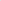 В общую стоимость работ по Договору включена стоимость оборудования (урн, скамеек, светильников и при необходимости опор освещения) с учетом его доставки в п. Пуровск. В стоимость работ включены стоимость провода для подключения светильников а также детали для их монтажа, пусконаладочные работы.6. Прием заявок на участие в отборе подрядной организации производится по адресу:г.Тарко-Сале, 27 Съезда КПСС, дом №7, кв. 10, второй этаж, с 25.05.2018 г. по 05.06.2018 г..Дата начала приема заявок – 25.05.2018.Дата, до которой производится прием заявок на участие в отборе: до 09-00 часов 05.06.2018 года. После указанной даты прием заявок производиться не будет.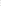 7.  Место, дата и время вскрытия и рассмотрения конвертов для проведения отбора подрядной организации:п. Пуровск, ул. Монтажников, д. 31, каб. 8, 05.06.2018 в 10:00Технические характеристики товара:№ п/пСостав информацииДокументы, информация1231Полное и сокращенное наименование участника комиссионного отбора, почтовый адрес, телефон, телефакс, адрес электронной почты2Прежнее наименование участника комиссионного отбора, если оно было изменено, и дата смены названия3Дата, место и орган регистрации участника комиссионного отбора, организационно-правовая форма4Заверенные копии учредительных и регистрационных документов.Представлены в ____экз. на ____ листах5Банковские реквизиты6Структура участника комиссионного отбора, наличие филиалов, дочерних предприятий (форма 1)7Профилирующее направление деятельности (форма 2)8Наличие квалифицированных работников (форма 3)9Опыт работы по аналогичным объектам, отзывы заказчиков по ранее выполненным работам (форма 4)10Наличие производственной базы (техническая оснащенность).Документы, подтверждавшие их наличие, в ______ экз. на _______ листах11Текущая загрузка участника комиссионного отбора(наличие заключенных договоров на выполнение работ по благоустройству дворовых территорий многоквартирных домов).Количество заключенных договоров  (ед.)12Балансовый отчет участника комиссионного отбора за последний отчетный период в ___ экз. на ___ листах13Отсутствие задолженности по обязательным платежам и просроченной задолженности перед третьими лицами за три года.Представлен документ в ____ экз. на ___ листах14Данные о субподрядчиках, которых участник комиссионного отбора намерен привлечь для выполнения работ15Сведения об участии в судебных разбирательствах по вопросам профессиональной деятельности участника комиссионного отбора.Сведения в ______ экз. на _______ листах16Цена договора (руб.)17Сроки выполнения работ№ п/пКод по ОКВЭДНаименование вида деятельностиСведения о лицензиях или иных документах, разрешающих в соответствии с законодательством осуществление такого вида деятельности (при наличии)1234№ п/пФ.И.О.ДолжностьОбразование (период учебы, учебное заведение, профессия, специальность, серия, № документа)Информация об опыте работы в сфере благоустройстваГод последней переподготовки, повышения квалификации123456№ п/пНаименование объектаПериод выполнения работВыполненные виды работ на объектеОбъем выполненных работ12345№ п/пАдрес дворовой территорииВиды работЕд. изм.ОбъемНачальная (максимальная) цена, руб.Срок исполнения работ1п. Пуровск, ул. 27 Съезда КПСС, дом № 7Приобретение и установка скамеекШт.3117 000С 01.07.2018 по 30.07.20181п. Пуровск, ул. 27 Съезда КПСС, дом № 7Приобретение и установка урнШт.3117 000С 01.07.2018 по 30.07.20181п. Пуровск, ул. 27 Съезда КПСС, дом № 7Приобретение и установка уличных светильниковШт.3117 000С 01.07.2018 по 30.07.20181п. Пуровск, ул. 27 Съезда КПСС, дом № 7Приобретение и установка урнШт.2117 000С 01.07.2018 по 30.07.20181п. Пуровск, ул. 27 Съезда КПСС, дом № 7Приобретение и установка уличных светильниковШт.1117 000С 01.07.2018 по 30.07.2018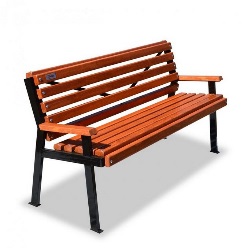 Скамейка Скамейкас подлокотниками установленном виде длиной не менее 2050(±10)мм шириной не менее 615(±10)мм, высота не менее 540(±10)мм, высота сидения от уровня площадки не менее 430(±10)мм. Каркас скамейки должен быть выполнен из стального уголка с размерами не менее 50х50 мм стенка 5мм, стального листа толщиной не менее 5мм,стальной оцинкованной трубы диаметром не менее 32 мм, окрашенной полимерно-порошковой покрытием. Доска подлокотников размером не менее 32х60х550мм в количестве не менее 2шт и доска сиденья размером не менее 35х90х1900мм в количестве не менее 6шт должны быть выполнены из цельной древесины хвойных пород. Скамейка должна предусматривать вкапываемый вариант установки с заглублением в грунт не менее чем на 400(±10)мм.Спинка скамьи должна быть выполнена из цельных досок размером не менее 35*90*1900 в количестве не менее 5 шт.Все деревянные элементы должны быть окрашены экологическими атмосферостойкими красками не менее 2-х слоев.Все края и углы деревянных элементов должны иметь ошлифованные края и плавные радиусы скругления не менее 3мм.Скамейка должна собираться на оцинкованные крепежные метизы, на все выступающие концы болтовых соединений должны быть установлены пластиковые защитные колпачки со съемными заглушками. Крепление элементов оборудования, должно исключать возможность их демонтажа без применения специальных инструментов.Металлические элементы должны иметь порошково-полимерное покрытие по ГОСТ 9.410-88.Антикоррозионное и декоративное покрытие элементов из древесины должно быть выполнено:- водно-дисперсионная глянцевая эмаль Flora FW550 или эквивалент.Для изготовления деревянных деталей должна использоваться древесина хвойных пород влажностью 7-10%; деревянные детали оборудования должны быть тщательно отшлифованы.Скамейка должна иметь паспорт изделия, комплектовочную ведомость, схему сборки, сертификат соответствия и экспертное заключение.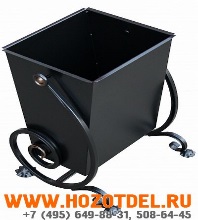 УрнаУрна в установленном виде длиной не менее 470 мм, шириной не менее 470 мм, высотой не менее 586мм должна предусматривать наземный вариант установки. Урна должна иметь бак ёмкостью не менее 50 литров, выполненный из листового оцинкованного металла толщиной не менее 3мм. Ножки урны выполняются из железного квадрата 12*12 мм.Урна окрашивается полимерно-порошковой покрытием. Урна должна иметь возможность крепления к земле и бетону и иметь возможность опрокидывания для уборки мусораВсе металлические элементы должны иметь порошково-полимерное покрытие по ГОСТ 9.410-88.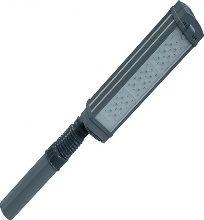 СветильникСветильник светодиодный.Напряжение 176-276 В.Потребляемая мощность 120 – 180 Вт.Степень защиты  -IP 67Цвет свечения  - 6000 к.Тип крепления – консольный.В случае необходимости установки опоры применяется опора ОКС 1.1 с кронштейном.В случае отсутсвия необходимости установки опоры светильник должен иметь кронштейн для установки на стену. Подключение светильника осуществляется к общедомовым сетям.